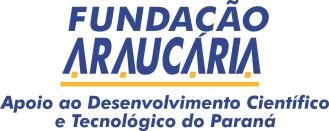 Anexo II – Proposta para manutenção de equipamentos de natureza multiusuáriaIdentificação do laboratório de natureza multiusuária demandante.Identificação do Equipamento que sofrerá a manutenção no laboratório de natureza multiusuária, com ficha patrimonial, contendo a informação do órgão financiador do equipamento adquirido, bem como o orçamento detalhado para realização da manutenção (se necessário, informar separadamente quanto se destinará a Serviços de Terceiros - PJ e quanto para Peças). Encaminhar o(s) orçamento(s) detalhado juntamente com este anexo em um único arquivo PDF). Descrição das pesquisas e publicações realizadas pelos docentes e pesquisadores no laboratório de natureza multiusuária, utilizando o equipamento, e a aderência delas com as áreas prioritárias identificadas pelo Conselho Paranaense de Ciência (Agricultura & Agronegócio; Biotecnologia & Saúde; Energias Inteligentes; Cidades Inteligentes; Educação, Sociedade & Economia, bem como as áreas transversais: Transformação Digital e Desenvolvimento Sustentável).Número de atividades de prestação de serviço do equipamento realizadas nos últimos 5 anos, com  comprovação (contratos, convênios, notas fiscais, etc...).Número ou histórico de Programa(s) de Pós-Graduação (Unioeste e/ou de outras instituições), docentes de outra instituição ou discentes de pós-graduação que utilizaram o equipamento do laboratório de natureza multiusuária, nos últimos 5 anos, comprovado por declaração do PPG e/ou do pesquisador.Comprovante de cadastro do laboratório e do equipamento na plataforma nacional de infraestrutura de Pesquisa MCTI (https://pnipe.mctic.gov.br/).ASSINATURANome do laboratórioPPG/SiglaCoordenador do PPGProposta(s):( )primeira       ( ) segundaLocal e data:Nome/Assinatura do Coordenador do PPG